AY24 (Cierre 29/05/2020 $ 3.760)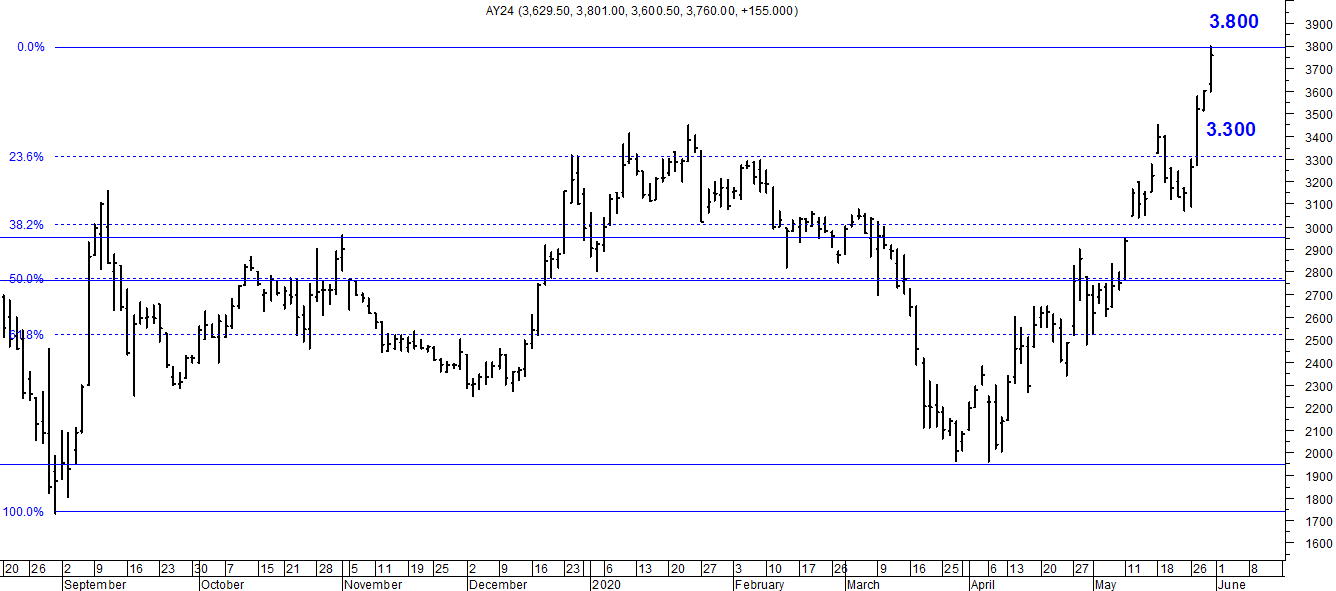 A la baja soporte en $ 3.300.A la suba resistencia en $ 3.800.AY24D (Cierre 29/05/2020 u$s 34.91)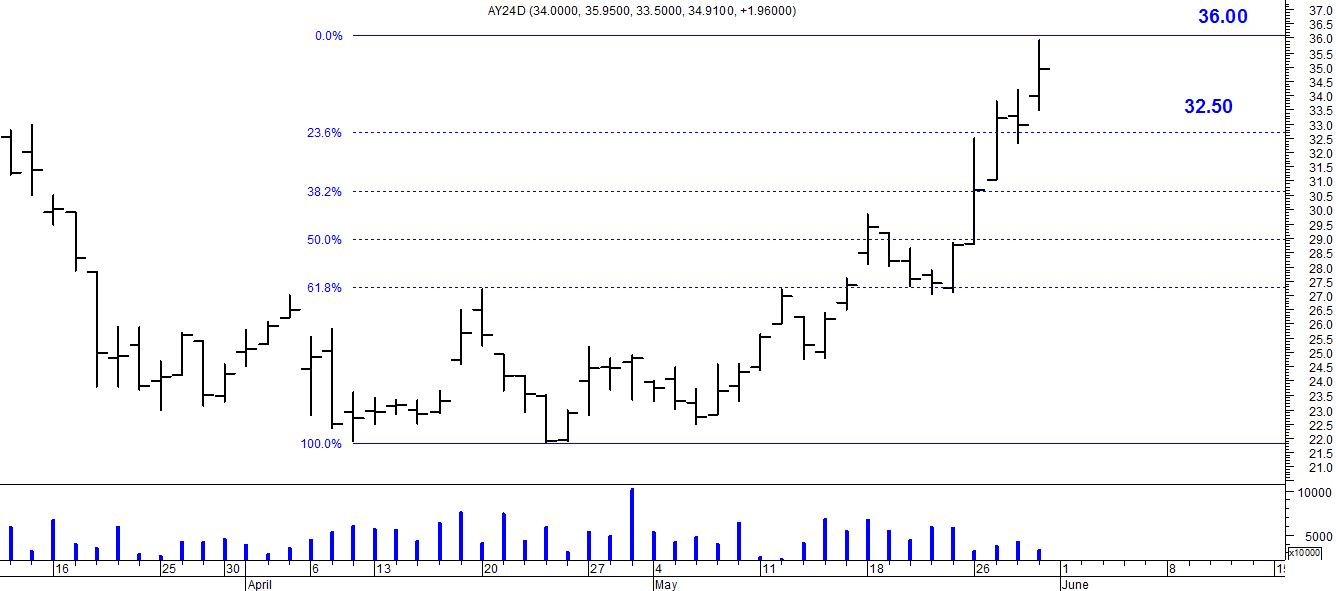 Resistencia us$ 36.00.Soporte en us$ 32.50.DICA (Cierre 29/05/2020 $ 5.691,00)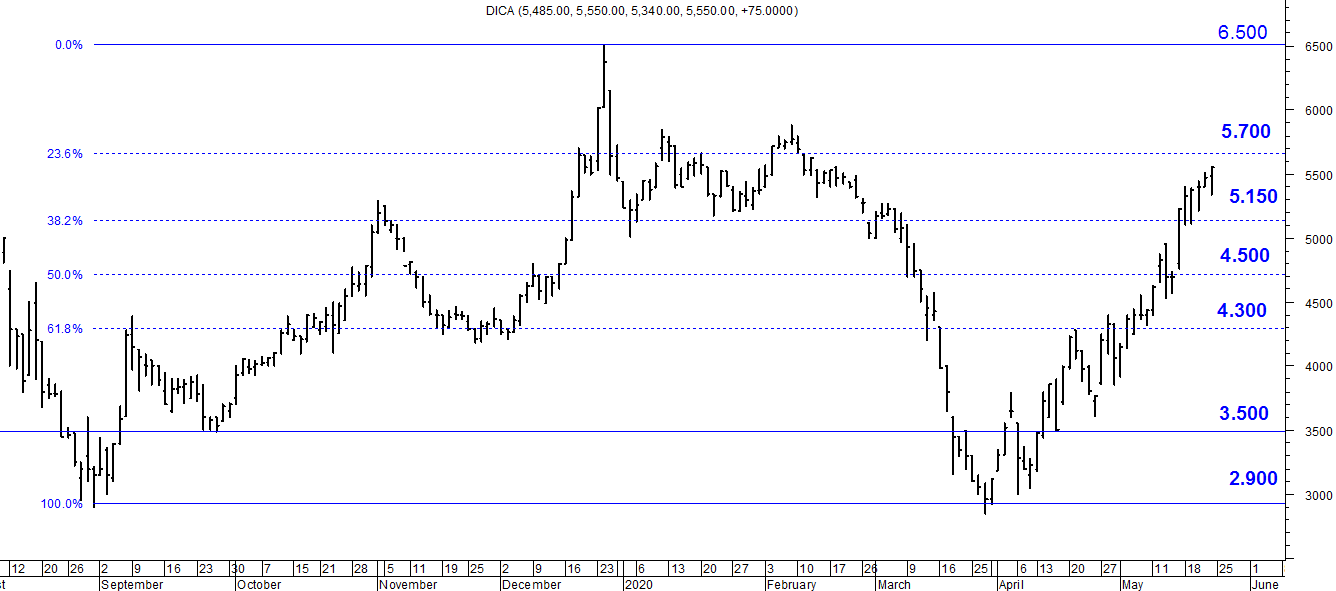 Soporte en $ 5.700.Resistencia $ 6.500.DICAD (Cierre 29/05/2020 us$ 52.00)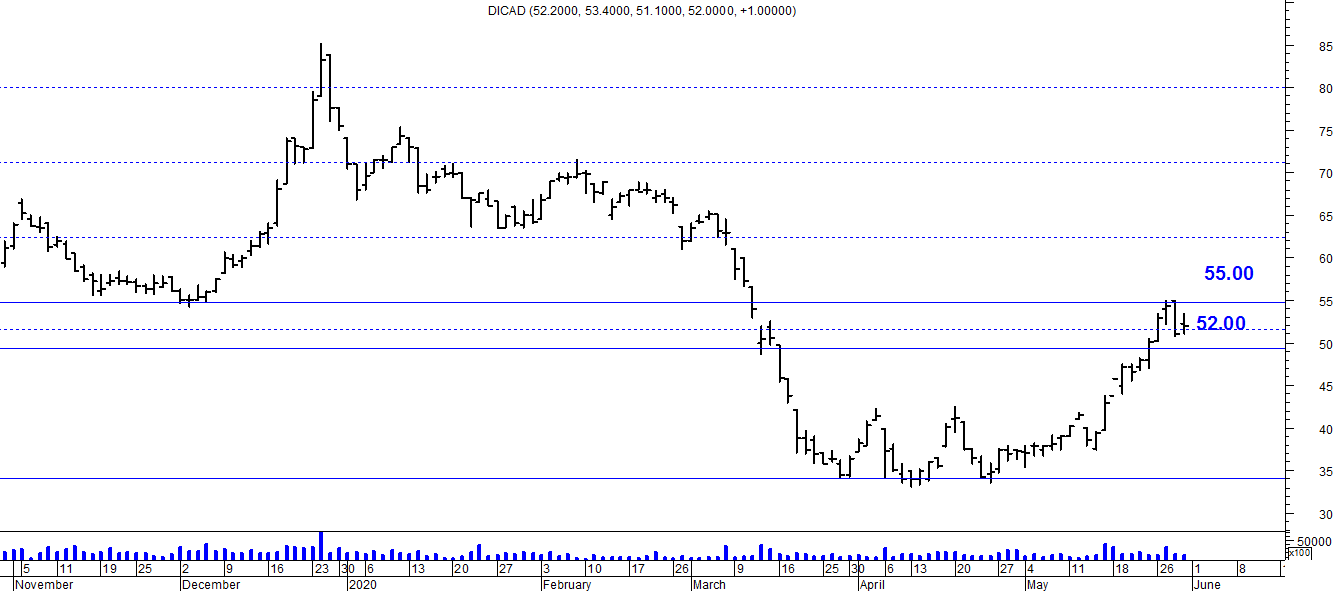 Resistencia us$ 55.00.Soporte en us$ 52.00.